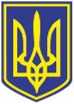 УКРАЇНАЧОРНОМОРСЬКИЙ МІСЬКИЙ ГОЛОВАР О З П О Р Я Д Ж Е Н Н Я       09.11.2022                                                             318        Керуючись статтями 26, 42, 46  Закону України «Про місцеве самоврядування в Україні»:І. Скликати  двадцять четверту  позачергову   сесію Чорноморської міської ради Одеського району Одеської області VІII скликання  11 листопада  2022  року  о 15.00 в приміщенні  міської  ради.ІІ. Рекомендувати для розгляду пленарного засідання двадцять четвертої   позачергової   сесії Чорноморської  міської  ради  Одеського району Одеської області  VIIІ скликання  такі  питання: 1. Про внесення змін до заходів  Міської цільової програми сприяння територіальній обороні та посилення заходів громадської безпеки на території Чорноморської міської ради Одеського району Одеської області на  2022 рік, затвердженої рішенням Чорноморської міської ради Одеського району Одеської області від 01.03.2022 № 195-VIII (із змінами та доповненнями).2. Про   внесення  змін  та доповнень до  кошторису фінансування заходів, визначених Міською   цільовою соціальною  програмою  розвитку цивільного захисту Чорноморської міської територіальної громади на 2021-2025 роки, затвердженої рішенням Чорноморської міської  ради Одеського  району  Одеської області від 30.03.2021  № 27-VIII (із змінами та доповненнями).3. Про внесення змін до заходів Міської цільової програми фінансової підтримки комунальних підприємств Чорноморської міської ради Одеського району Одеської області на 2022 рік, затвердженої рішенням Чорноморської міської ради Одеського району Одеської області від 04.02.2022 № 173-VIII (із змінами та доповненнями).4. Про внесення змін до  заходів Міської програми "Здоров'я населення Чорноморської міської територіальної громади" на 2021-2025 роки, необхідні для розвитку, підтримки комунальних некомерційних підприємств галузі охорони здоров’я та надання медичних послуг понад обсяг, передбачений програмою державних гарантій медичного обслуговування населення Чорноморської міської територіальної громади, а також імунопрофілактики та захисту населення від інфекційних хвороб, затвердженої рішенням Чорноморської міської ради Одеського району  Одеської області від 24.12.2020 № 17 –VIІІ (із змінами та доповненнями).25. Про внесення змін та доповнень до рішення Чорноморської міської ради Одеського району Одеської області від  23.12.2021 № 146–VІII "Про бюджет Чорноморської міської територіальної громади на 2022 рік" (із змінами та доповненнями).6. Про затвердження списку присяжних Іллічівського міського суду Одеської області в новій редакції.7. Про надання згоди та безоплатне прийняття до комунальної власності Чорноморської міської територіальної громади в особі Чорноморської міської ради Одеського району Одеської області майна  в рамках  Меморандуму про взаєморозуміння з Oxfam GB.8. Про  внесення змін до рішення  Чорноморської міської ради Одеського району Одеської області   від 11.12.2020 № 4-VIII "Про постійні комісії Чорноморської міської ради Одеського району Одеської області VIІІ скликання" (зі змінами та доповненнями). Міський голова 						     Василь ГУЛЯЄВПОГОДЖЕНО:Секретар міської ради 					Олена ШОЛАР Керуюча справами 						Наталя КУШНІРЕНКО Уповноважений з антикорупційної діяльності 		Микола ЧУХЛІБНачальник УДРП та ПЗ 					Дмитро СКРИПНИЧЕНКО Начальник загального відділу 				Ірина ТЕМНА Виконавець: начальник організаційного відділу              Ілля ВАРИЖУК Розсилка:загальний відділ - 1організаційний відділ - 1 відділ інформаційних технологій - 1 Відмітка про наявність/не наявність в розпорядженні інформації, передбаченої п. 2 розпорядження міського голови від 08.08.2022 № 228:Про скликання двадцять  четвертої   позачергової    сесії Чорноморської  міської   ради Одеського району Одеської області                    VIІI скликанняНачальник відділу взаємодії з правоохоронними органами, органами ДСНС, оборонної роботи Микола МАЛИЙ